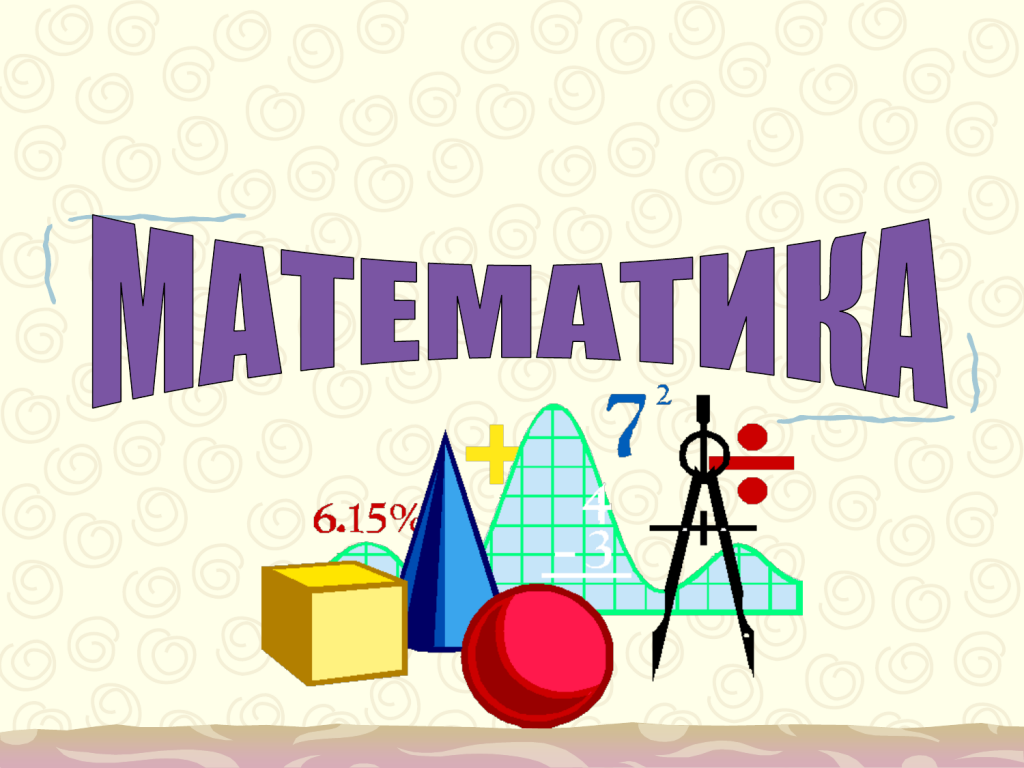 Интегрированный урок математикив 1 «Б» классе по теме: «Сложение и вычитание в пределах10».Выполнилаучитель начальных классов1 кв. категорииНикифорова Наталия Леонтьевна2020 ГОДТема урока: Сложение и вычитание в пределах 10. Закрепление.Цели урока:  закрепить изученные вычислительные приемы сложения и вычитания в приделах10; повторить состав чисел, закреплять умения решать примеры и задачи; развивать математическую речь, логическое мышление, умения анализировать, делать выводы; расширить представления детей о космонавтике.Выяснить, зачем люди летают в космос. Познакомить с первым космонавтом Юрием Алексеевичем Гагариным.Воспитывать познавательную активность, умение работать в коллективе, дружеское отношение друг к другу, воспитывать патриотизмПланируемые результаты:1. Познавательные:  - использование имеющихся знаний;  2. Регулятивные: - оценивать уровень успешности; - производить контроль своих действий; - определять цель учебной задачи. Коммуникативные: - умение слушать и вступать в диалог; - умение правильно выражать свои мысли;  - умение контролировать и корректировать действия других;- оформление своей мысли в устной речи; - обоснование своего ответа; - умение ориентироваться в своей системе знаний; 4. Личностные: - самооценка своих возможностей; -формирование положительного отношения к учению.Тип урока: обобщение и систематизация знаний
Форма: урок – путешествиеХод урока1.Организационный момент. Мотивация к учебной деятельности. Вот книжки на столе, а вот тетрадки,Не хочется играть сегодня в прятки.И недосуг дуть на корабль бумажный -Сегодня у ребят урок уж очень важный. Дети, давайте передадим друг другу искорку добра: протянем ладошки, посмотрим в глаза друг другу и тепло улыбнёмся. Какое у вас стало настроение? Желаю вам удачи! Сегодня у нас необычный урок. А о чём он – вы узнаете очень скоро.2.  Актуализация знаний. Устный счёт.а). Работа с натуральным рядом чисел. -1 ряд -прямой счёт (хором) от 1 до 10              - 2 ряд –обратный счёт от 10 до 1              - 3 ряд -по возрастанию только нечётные числа               -1 ряд –чётные числа  в обратном порядкеб).  Назовите соседей  числа « 9 »  (8 и 10) -Что можно про них сказать?(четные, однозначное и двузначное.) в).  Задачи  в стихах- А сейчас я предлагаю вам интересные упражнения на развитие внимания и наблюдательности.  Посмотрите на экран.1)Семь грибов нашел Вадим,
А потом еще один.У кого ответ готов?Сколько он нашел грибов? (8) (слайд 12)Пять ворон на крышу сели, 
Две синицы прилетели.
Отвечайте быстро, смело, 
Сколько всех их прилетело? ( 7) (слайд 2)3) На удочку АндрейПоймал 6 окуней.А друг его Сергей-Трех небольших ершей.Сосчитай без лишних словЭтих мальчиков улов. (9)(слайд 3)г). Математический диктант.-Запишите число следующее за числом 9. ( 10 )- на сколько 8 больше 3. ( на 5 )- 9 уменьшить на 3. ( 6 )- 5 увеличить на 2. ( 7 )- Уменьшаемое  9, вычитаемое 4. Найдите разность. ( 5 )- 1 слагаемое – 4, 2 слагаемое – 2. Чему равна сумма? ( 6 )3. Самоопределение к деятельности.–  Какие числа мы повторили? ( числа первого десятка).-  Какие   вычислительные действия можно выполнять с числами? (сложение, вычитание и сравнение). -Кто может сформулировать тему нашего урока?  «Сложение и вычитание в пределах 10»– Какие трудности вы испытывали при  выполнении заданий?( вычисление примеров на сложение и вычитание).- Что нужно знать, чтобы легко выполнять действия с числами  (нужно хорошо  знать состав числа).-Какие цели мы поставим перед собой на этот урок?Работа в парах. Взаимопроверка.Проверьте ответ своего товарища с ответом на экране. ( Слайд 4)Оцените работу своего соседа по парте (поставьте +, или - )4.Введение в тему урока.- Какое сегодня число? Кто знает, что это за дата? (Ответы детей). Как вы думаете какому событию  посвящен наш урок (Дню космонавтики).5.Электроннаяфизминутка для глаз.А вы хотите совершить космическое путешествие?Тогда слушайте внимательно. - Не зевай по сторонам Ты сегодня – космонавт.Начинаем тренировку,Чтобы сильным стать и ловким.-У космонавтов должен быть математический склад ума, крепкое здоровье, а также отличное зрение. Проведём зарядку для глаз, чтобы внимательно смотреть и ничего не пропустить в пути. ( слайд 6)6. Работа по теме урока.    Беседа.-Как вы думаете, почему люди захотели полететь в космос? (Людям интересно было узнать, что на других планетах, исследовать космос и др.).
- Правильно, ребята. Человек смотрел на звездное небо, и ему хотелось узнать, что же это за звезды, почему они такие яркие.( слайд7)Ученые придумали специальные приборы – телескопы и, наблюдая за звездным небом, узнали, что кроме Земли есть и другие планеты – одни меньше, а другие больше.
- Ребята, а какие планеты вы знаете? (Меркурий, Венера, Земля, Марс, Юпитер, Сатурн, Уран, Нептун, Плутон).- Молодцы, ребята. (Показ слайдов с изображением этих планет).( слайд 8)-Так сколько же всего планет в нашей галактике «Солнечная система»?(9)-Как звали первого человека совершившего  первый полёт в космос?( Юрий Алексеевич Гагарин)(слайд 9)Просмотр видеофрагмента « Юрий Гагарин –первый человек в космосе»Ровно 56 лет назад в этот день 12 апреля 1961 году впервые с космодрома Байконур поднялся в небо космический корабль «Восток» с человеком на борту.7.Продолжение  работы по теме урокаРабота по учебнику стр. 55 № 4Примеры на сравнение. СамостоятельноРешение задачи.Петя увидел в телескоп 6 созвездий, а Вася – на 3 меньше. Сколько созвездий увидел Вася?Сколько всего созвездий увидели дети? 8.Физкультминутка9. Самостоятельная работа учащихся при изготовлении ракеты. А сейчас послушайте меня внимательно, я загадаю вам загадку.- Крыльев нет у этой птицы,Но нельзя не подивиться:Лишь распустит птица хвост – И поднимется до звёзд. (Ракета)- Верно,для того, чтобы мы с вами  смогли полететь в космос, нам нужно построить ракету.- Рассмотрите работу на экране. Из каких фигур состоит ракета? (Ответы детей).-Сколько треугольников? ( 3)-Прямоугольников? ( 3)-Окружностей? ( 2 )-А вы хотите сами сделать такую ракету?-Посмотрите на парту, у каждого уже есть готовые шаблоны для изготовления  ракеты. Приступаем к работе.10. Рефлексия-О чем мы говорили на сегодняшнем уроке?-Кто был первый космонавт?-Сколько же всего планет в нашей галактике « Солнечная система»? (9)-Молодцы!-Возьмите  свои  смайлики  и  оцените свою работу на уроке, приклеив  их в иллюминатор ракеты. - Ну что же, почти все окошки – иллюминаторы у ваших ракет- зелёные. Это значит, что вы успешно потрудились на уроке, урок вам понравился  и в дальнейшем у вас всё будет получаться.11. Итог урока.-Ребята, может быть, после этого урока у кого-то из вас возникнет желание стать космонавтом или исследователем космоса. Но все мы должны помнить, что мы жители планеты – Земля. Облетев Землю в корабле -спутнике  Ю.А. Гагарин сказал : « Я увидел, как прекрасна наша планета. Люди, будем хранить и приумножать эту красоту, а не разрушать её!» Поздравляю всех с Днем космонавтики! Спасибо за работу! Урок окончен.